CENTRAL POLLUTION CONTROL BOARD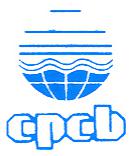 Parivesh Bhawan, East Arjun Nagar, Delhi 110 032Air LaboratoryData sheet for Ambient Noise Monitoring Description of Location:Description of Location:Description of Location:Description of Location:Description of Location:Description of Location:Description of Location:Date:Date:Date:Date:Date:Date:Date:Date:Date:Date:Date:Noise Level MeterNoise Level MeterNoise Level MeterNoise Level MeterNoise Level MeterNoise Level MeterNoise Level MeterNoise Level MeterNoise Level MeterNoise Level MeterNoise Level MeterNoise Level MeterNoise Level MeterNoise Level MeterNoise Level MeterNoise Level MeterNoise Level MeterNoise Level MeterMakeMake:ModelModel:Serial No.Serial No.:Calibration Result of Noise Level MeterCalibration Result of Noise Level MeterCalibration Result of Noise Level MeterCalibration Result of Noise Level MeterCalibration Result of Noise Level MeterCalibration Result of Noise Level MeterCalibration Result of Noise Level MeterCalibration Result of Noise Level MeterCalibration Result of Noise Level MeterCalibration Result of Noise Level MeterCalibration Result of Noise Level MeterCalibration Result of Noise Level MeterCalibration Result of Noise Level MeterCalibration Result of Noise Level MeterCalibration Result of Noise Level MeterCalibration Result of Noise Level MeterCalibration Result of Noise Level MeterCalibration Result of Noise Level MeterCalibrationCalibrationCalibrationCalibration94 dB at 1000 Hz94 dB at 1000 Hz94 dB at 1000 Hz94 dB at 1000 Hz94 dB at 1000 Hz94 dB at 1000 Hz94 dB at 1000 Hz114 dB at 1000 Hz114 dB at 1000 Hz114 dB at 1000 Hz114 dB at 1000 Hz114 dB at 1000 Hz114 dB at 1000 Hz114 dB at 1000 HzInitial Initial Initial Initial FinalFinalFinalFinalSampling Details Sampling Details Sampling Details Sampling Details S. No.Time durationTime durationTime durationFile No.File No.File No.File No.Sound Parameters (dBA)Sound Parameters (dBA)Sound Parameters (dBA)Sound Parameters (dBA)Sound Parameters (dBA)Sound Parameters (dBA)Sound Parameters (dBA)Sound Parameters (dBA)Sound Parameters (dBA)Sound Parameters (dBA)S. No.Time durationTime durationTime durationFile No.File No.File No.File No.LeqL10L10L10L50L90L90Lmin  Lmin  Lmax123456Average L equivalent dB(A)Average L equivalent dB(A)Average L equivalent dB(A)Average L equivalent dB(A)Average L equivalent dB(A)Average L equivalent dB(A)Average L equivalent dB(A)Average L equivalent dB(A)Notes:  (1) The method for calculation of average Leq: To convert average of dB(A),  each value is to be divided by 10, followed by antilog  and finally calculate arithmetic mean. The final value is converted in logarithm followed by multiplication with 10. (2) monitoring must be carried for 75% of the prescribed day time and night time for legal compliance, (3) Lmax and Lmin are toe reported hourly basis and (4) L50 & L90 also recorded to understand the intensity of the noise for further course of action.Notes:  (1) The method for calculation of average Leq: To convert average of dB(A),  each value is to be divided by 10, followed by antilog  and finally calculate arithmetic mean. The final value is converted in logarithm followed by multiplication with 10. (2) monitoring must be carried for 75% of the prescribed day time and night time for legal compliance, (3) Lmax and Lmin are toe reported hourly basis and (4) L50 & L90 also recorded to understand the intensity of the noise for further course of action.Notes:  (1) The method for calculation of average Leq: To convert average of dB(A),  each value is to be divided by 10, followed by antilog  and finally calculate arithmetic mean. The final value is converted in logarithm followed by multiplication with 10. (2) monitoring must be carried for 75% of the prescribed day time and night time for legal compliance, (3) Lmax and Lmin are toe reported hourly basis and (4) L50 & L90 also recorded to understand the intensity of the noise for further course of action.Notes:  (1) The method for calculation of average Leq: To convert average of dB(A),  each value is to be divided by 10, followed by antilog  and finally calculate arithmetic mean. The final value is converted in logarithm followed by multiplication with 10. (2) monitoring must be carried for 75% of the prescribed day time and night time for legal compliance, (3) Lmax and Lmin are toe reported hourly basis and (4) L50 & L90 also recorded to understand the intensity of the noise for further course of action.Notes:  (1) The method for calculation of average Leq: To convert average of dB(A),  each value is to be divided by 10, followed by antilog  and finally calculate arithmetic mean. The final value is converted in logarithm followed by multiplication with 10. (2) monitoring must be carried for 75% of the prescribed day time and night time for legal compliance, (3) Lmax and Lmin are toe reported hourly basis and (4) L50 & L90 also recorded to understand the intensity of the noise for further course of action.Notes:  (1) The method for calculation of average Leq: To convert average of dB(A),  each value is to be divided by 10, followed by antilog  and finally calculate arithmetic mean. The final value is converted in logarithm followed by multiplication with 10. (2) monitoring must be carried for 75% of the prescribed day time and night time for legal compliance, (3) Lmax and Lmin are toe reported hourly basis and (4) L50 & L90 also recorded to understand the intensity of the noise for further course of action.Notes:  (1) The method for calculation of average Leq: To convert average of dB(A),  each value is to be divided by 10, followed by antilog  and finally calculate arithmetic mean. The final value is converted in logarithm followed by multiplication with 10. (2) monitoring must be carried for 75% of the prescribed day time and night time for legal compliance, (3) Lmax and Lmin are toe reported hourly basis and (4) L50 & L90 also recorded to understand the intensity of the noise for further course of action.Notes:  (1) The method for calculation of average Leq: To convert average of dB(A),  each value is to be divided by 10, followed by antilog  and finally calculate arithmetic mean. The final value is converted in logarithm followed by multiplication with 10. (2) monitoring must be carried for 75% of the prescribed day time and night time for legal compliance, (3) Lmax and Lmin are toe reported hourly basis and (4) L50 & L90 also recorded to understand the intensity of the noise for further course of action.Notes:  (1) The method for calculation of average Leq: To convert average of dB(A),  each value is to be divided by 10, followed by antilog  and finally calculate arithmetic mean. The final value is converted in logarithm followed by multiplication with 10. (2) monitoring must be carried for 75% of the prescribed day time and night time for legal compliance, (3) Lmax and Lmin are toe reported hourly basis and (4) L50 & L90 also recorded to understand the intensity of the noise for further course of action.Notes:  (1) The method for calculation of average Leq: To convert average of dB(A),  each value is to be divided by 10, followed by antilog  and finally calculate arithmetic mean. The final value is converted in logarithm followed by multiplication with 10. (2) monitoring must be carried for 75% of the prescribed day time and night time for legal compliance, (3) Lmax and Lmin are toe reported hourly basis and (4) L50 & L90 also recorded to understand the intensity of the noise for further course of action.Notes:  (1) The method for calculation of average Leq: To convert average of dB(A),  each value is to be divided by 10, followed by antilog  and finally calculate arithmetic mean. The final value is converted in logarithm followed by multiplication with 10. (2) monitoring must be carried for 75% of the prescribed day time and night time for legal compliance, (3) Lmax and Lmin are toe reported hourly basis and (4) L50 & L90 also recorded to understand the intensity of the noise for further course of action.Notes:  (1) The method for calculation of average Leq: To convert average of dB(A),  each value is to be divided by 10, followed by antilog  and finally calculate arithmetic mean. The final value is converted in logarithm followed by multiplication with 10. (2) monitoring must be carried for 75% of the prescribed day time and night time for legal compliance, (3) Lmax and Lmin are toe reported hourly basis and (4) L50 & L90 also recorded to understand the intensity of the noise for further course of action.Notes:  (1) The method for calculation of average Leq: To convert average of dB(A),  each value is to be divided by 10, followed by antilog  and finally calculate arithmetic mean. The final value is converted in logarithm followed by multiplication with 10. (2) monitoring must be carried for 75% of the prescribed day time and night time for legal compliance, (3) Lmax and Lmin are toe reported hourly basis and (4) L50 & L90 also recorded to understand the intensity of the noise for further course of action.Notes:  (1) The method for calculation of average Leq: To convert average of dB(A),  each value is to be divided by 10, followed by antilog  and finally calculate arithmetic mean. The final value is converted in logarithm followed by multiplication with 10. (2) monitoring must be carried for 75% of the prescribed day time and night time for legal compliance, (3) Lmax and Lmin are toe reported hourly basis and (4) L50 & L90 also recorded to understand the intensity of the noise for further course of action.Notes:  (1) The method for calculation of average Leq: To convert average of dB(A),  each value is to be divided by 10, followed by antilog  and finally calculate arithmetic mean. The final value is converted in logarithm followed by multiplication with 10. (2) monitoring must be carried for 75% of the prescribed day time and night time for legal compliance, (3) Lmax and Lmin are toe reported hourly basis and (4) L50 & L90 also recorded to understand the intensity of the noise for further course of action.Notes:  (1) The method for calculation of average Leq: To convert average of dB(A),  each value is to be divided by 10, followed by antilog  and finally calculate arithmetic mean. The final value is converted in logarithm followed by multiplication with 10. (2) monitoring must be carried for 75% of the prescribed day time and night time for legal compliance, (3) Lmax and Lmin are toe reported hourly basis and (4) L50 & L90 also recorded to understand the intensity of the noise for further course of action.Notes:  (1) The method for calculation of average Leq: To convert average of dB(A),  each value is to be divided by 10, followed by antilog  and finally calculate arithmetic mean. The final value is converted in logarithm followed by multiplication with 10. (2) monitoring must be carried for 75% of the prescribed day time and night time for legal compliance, (3) Lmax and Lmin are toe reported hourly basis and (4) L50 & L90 also recorded to understand the intensity of the noise for further course of action.Notes:  (1) The method for calculation of average Leq: To convert average of dB(A),  each value is to be divided by 10, followed by antilog  and finally calculate arithmetic mean. The final value is converted in logarithm followed by multiplication with 10. (2) monitoring must be carried for 75% of the prescribed day time and night time for legal compliance, (3) Lmax and Lmin are toe reported hourly basis and (4) L50 & L90 also recorded to understand the intensity of the noise for further course of action.(Monitored by)(Monitored by)(Monitored by)(Monitored by)(Monitored by)(Monitored by)(Checked by)(Checked by)(Checked by)(Checked by)(Checked by)(Checked by)(Checked by)(Checked by)Authorized SignatoryAuthorized SignatoryAuthorized SignatoryAuthorized SignatoryAuthorized Signatory    (Air Laboratory)    (Air Laboratory)    (Air Laboratory)    (Air Laboratory)    (Air Laboratory)DOC:CB/CL/QR/5.10/AL-4DOC:CB/CL/QR/5.10/AL-4DOC:CB/CL/QR/5.10/AL-4DOC:CB/CL/QR/5.10/AL-4DOC:CB/CL/QR/5.10/AL-4Issue No.: 01Issue Date: 30.09.2015Issue Date: 30.09.2015Issue Date: 30.09.2015Issue Date: 30.09.2015Page 01 of 01Page 01 of 01Page 01 of 01